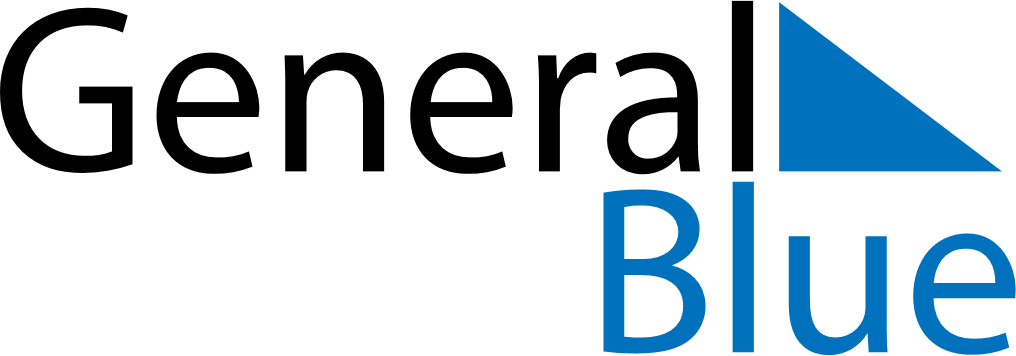 December 2028December 2028December 2028December 2028SloveniaSloveniaSloveniaSundayMondayTuesdayWednesdayThursdayFridayFridaySaturday11234567889Saint Nicholas Day101112131415151617181920212222232425262728292930Christmas DayIndependence and Unity Day31